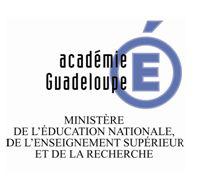 « Pilotage de l’Education Artistique et Culturelle »Actions proposées au titre de l’appel à projets EAC  2020-2021Projets réalisés ou en cours de réalisationRappel :Nom de l’Ecole ou  EPLE Secteur  ordinaireordinaireordinaireRNESecteur  Education Prioritaire ou QPVEducation Prioritaire ou QPVEducation Prioritaire ou QPVNom du Directeur / Principal ou ProviseurSecteur  Zone ruraleZone ruraleZone ruraleTéléphoneSecteur  DépendancesDépendancesDépendancesCourrielNombre de classes :Nombre de classes :dont A.S.H.CommuneNombre d’élèvesNombre d’élèvesDont ASHCirconscriptionParticularités : Particularités : Particularités : Particularités : Particularités : CPD ou Référent CulturelAnnéeDomaine artistiqueIntitulé du projet (ou des)Intervention d’artistes (oui/non)Rendu (expo, spectacle, productions (oui/non)Classes concernées(nombre et niveauxNb d’élèves concernés (Nb total)Budget 2020202120202021202020212020202120202021AnnéeDomaine artistiqueIntitulé du projet (ou des)Intervention d’artistes (oui/non)Rendu (expo, spectacle, productions (oui/non)Classes concernées(nombre et niveauxNb d’élèves concernés (Nb total)Budget 2019202020182019201720182016201720152016Les domaines artistiquesLes partenaires financiersDanseMusique (chant, pratique instrumentale)Littérature, poésie, lecture, écriture, théâtreCulture scientifiqueArts vivants Sculpture, architectureArts visuels (arts plastiques, cinéma, vidéo...)CirqueArts du quotidien (design, costumes…)Patrimoine, mémoireAutresL’école (coopérative)AssociationOCCECollectivités (Commune, Département, Région)DAC (Affaires culturelles de Guadeloupe)DAAC (Rectorat)Europe (Erasmus)Autres